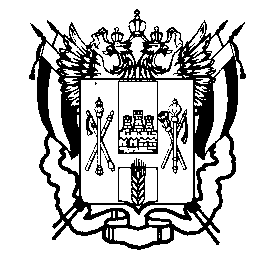 МИНИСТЕРСТВО ОБЩЕГО И ПРОФЕССИОНАЛЬНОГО ОБРАЗОВАНИЯРОСТОВСКОЙ ОБЛАСТИПРИКАЗ12.02.2016									№ 69г. Ростов-на-ДонуОб утверждении Положения об областной конфликтной комиссии Ростовской областиВ соответствии с приказами Министерства образования и науки Российской Федерации от 25.12.2013 № 1394 «Об утверждении Порядка проведения государственной итоговой аттестации по образовательным программам основного общего образования», от 26.12.2013 № 1400 «Об утверждении Порядка проведения государственной итоговой аттестации по образовательным программам среднего общего образования»ПРИКАЗЫВАЮ:Утвердить:Положение об областной конфликтной комиссии Ростовской области (приложение № 1);Форму Уведомления участника государственной итоговой аттестации по образовательным программам основного общего или среднего общего образования о дате, времени и месте рассмотрения апелляции (приложение № 2). Установить, что областная конфликтная комиссия Ростовской области принимает апелляции участников государственной итоговой аттестации по образовательным программам основного общего и среднего общего образования (далее – ГИА), проходивших ГИА на территории Ростовской области.Сектору мониторинга и обеспечения проведения государственной  итоговой аттестации обучающихся (Тарасов В.В.) в течение пяти дней с даты подписания разместить данный приказ на официальном сайте минобразования Ростовской области в информационно-телекоммуникационной сети «Интернет».Государственному бюджетному учреждению Ростовской области «Ростовский областной центр обработки информации в сфере образования» (Снежко Г. Е.) обеспечить:Организационное, технологическое, техническое и информационное обеспечение деятельности областной конфликтной комиссии Ростовской области в пределах средств субсидии на финансовое обеспечение выполнения государственного задания на оказание государственных услуг, выделяемых учреждению на очередной финансовый год.Размещение информации о сроках, местах и порядке подачи и рассмотрения апелляций в средствах массовой информации, в которых осуществляется официальное опубликование нормативных правовых актов Правительства Ростовской области, в пределах средств субсидии на финансовое обеспечение выполнения государственного задания на оказание государственных услуг, выделяемых учреждению на очередной финансовый год, а также на официальном сайте учреждения в информационно-телекоммуникационной сети «Интернет».Взаимодействие с областной конфликтной комиссией Ростовской области по организации рассмотрения апелляций участников государственной итоговой аттестации по образовательным программам основного общего или среднего общего образования в установленном порядке.Приказы министерства общего и профессионального образования Ростовской области от 29.12.2014 № 810 «Об утверждении Положения об областной конфликтной комиссии Ростовской области», от 16.02.2015 № 68 «О внесении изменений в приказ министерства общего и профессионального образования Ростовской области от 29.12.2014 № 810» считать утратившими силу.Контроль исполнения настоящего приказа оставляю за собой. Министр									Л.В. БалинаПриказ подготовлен сектором мониторинга и обеспечения проведения государственной итоговой аттестации обучающихся,заведующий сектором В.В. ТарасовПриложение № 1к приказу минобразования Ростовской областиот 12.02. 2016  № 69Положениеоб областной конфликтной комиссии Ростовской области Положение об областной конфликтной комиссии Ростовской области (далее – Положение) разработано в соответствии с Порядком проведения государственной итоговой аттестации по образовательным программам основного общего образования, утвержденным приказом Министерства образования и науки Российской Федерации от 25.12.2013 № 1394, Порядком проведения государственной итоговой аттестации по образовательным программам среднего общего образования, утвержденным приказом Министерства образования и науки Российской Федерации от 26.12.2013 № 1400, иными нормативными правовыми актами.Настоящее Положение определяет цели, структуру, порядок формирования, полномочия и функции, права и обязанности, организацию работы областной конфликтной комиссии Ростовской области (далее – Комиссия).Комиссия создается министерством общего и профессионального образования Ростовской области (далее – министерство) в целях рассмотрения апелляций участников государственной итоговой аттестации по образовательным программам основного общего или среднего общего образования, в том числе выпускников прошлых лет, на территории Ростовской области (далее – ГИА).Комиссия в своей деятельности руководствуется законодательством Российской Федерации, областными нормативными правовыми актами в области образования, регламентирующими порядок проведения ГИА, организационное и технологическое обеспечение проведения ГИА, и настоящим Положением.Комиссия осуществляет свою деятельность во взаимодействии с государственным бюджетным учреждением Ростовской области  «Ростовский областной центр обработки информации в сфере образования» (далее – РОЦОИСО), областными предметными комиссиями (подкомиссиями) по учебным предметам.Положение о Комиссии утверждается распорядительным актом министерства.Положение о Комиссии публикуется на официальном сайте министерства в информационно-телекоммуникационной сети «Интернет».Состав Комиссии формируется из числа представителей министерства, Региональной службы по надзору и контролю в сфере образования Ростовской области, органов местного самоуправления, организаций, осуществляющих образовательную деятельность и расположенных на территории Ростовской области, научных, общественных и иных организаций и объединений. В состав Комиссии не включаются члены государственной экзаменационной комиссии (далее – ГЭК), областных предметных комиссий (подкомиссий) по учебным предметам.Количественный состав Комиссии 11 (одиннадцать) человек.Состав комиссии утверждается распорядительным актом министерства.Срок полномочий утвержденного состава Комиссии прекращается с момента утверждения министерством нового состава Комиссии.В структуру Комиссии входят председатель Комиссии, заместитель председателя Комиссии, ответственный секретарь Комиссии, члены Комиссии.Основными полномочиями и функциями Комиссии являются: - приём в письменной форме апелляций участников государственной итоговой аттестации по образовательным программам основного или среднего общего образования о нарушении установленного порядка проведения государственной итоговой аттестации по образовательным программам основного или среднего общего образования  и (или) о несогласии с выставленными баллами или отметками (оценками) (далее – апелляция) и их рассмотрение в установленном порядке;- прием в письменной форме апелляций участников государственной итоговой аттестации по образовательным программам основного общего образования осуществляется после рассмотрения их апелляции в территориальной конфликтной комиссии и их рассмотрение в установленном порядке;- время рассмотрения одной апелляции (включая разъяснения по оцениванию развернутых и (или) устных ответов не более тридцати минут); - принятие решения по результатам рассмотрения апелляций;- направление в министерство графика рассмотрения апелляций не позднее чем за месяц до начала проведения ГИА в соответствии с утвержденными в установленном порядке технологическими сроками выдачи результатов ГИА в субъекты Российской Федерации;- взаимодействие с ГЭК, территориальными конфликтными комиссиями, территориальными предметными комиссиями по учебным предметам (далее – ТПК), областной предметной комиссией (подкомиссией) по учебным предметам (далее – ОПК), государственным бюджетным учреждением Ростовской области «Ростовский областной центр обработки информации в сфере образования» (далее – РОЦОИСО);- информирование апеллянта, их родителей (законных представителей), ГЭК, РОЦОИСО о принятых решениях.15. В целях выполнения свих функций Комиссия вправе:- запрашивать и получать у уполномоченных лиц и организаций (учреждений) необходимые документы и сведения, в том числе экзаменационные работы участников ГИА, электронные носители, содержащие файлы с цифровой записью устных ответов участников ГИА, протоколы устных ответов участников ГИА, сдавших государственный выпускной экзамен в устной форме, копии протоколов проверки экзаменационной работы участника ГИА ОПК, ТПК, контрольно-измерительные материалы (далее – КИМ), тексты, темы, задания, билеты, выполнявшиеся участниками ГИА, подавшими апелляцию о несогласии с выставленными баллами, сведения о лицах, присутствовавших в ППЭ, иные сведения о соблюдении порядка проведения ГИА в ППЭ, а также видеоматериалы из ППЭ;- в случае обнаружения в процессе рассмотрения апелляции технических ошибок, допущенных при обработке экзаменационной работы апеллянта, Комиссия вносит изменения в установленном порядке и принимает решение по внесению изменений;- привлекать при рассмотрении апелляций участников с ограниченными возможностями здоровья, детей-инвалидов, инвалидов независимых сурдопереводчиков, тифлопереводчиков (при необходимости);- привлекать к работе в Комиссии членов (экспертов) ОПК по соответствующему учебному предмету в установленном порядке, но не являющихся экспертами, проверявшими развернутые ответы и (или) устные ответы апеллянта ранее;- обращаться в федеральное государственное бюджетное научное учреждение «Федеральный институт педагогических измерений» с запросом о предоставлении разъяснений по критериям оценивания (в случае, если привлеченные эксперты ОПК не дают однозначного ответа о правильности оценивания экзаменационной работы апеллянта).16.	Комиссия не рассматривает апелляции по вопросам:- содержания и структуры заданий экзаменационных материалов по учебным предметам,- по вопросам, связанным с нарушением участником государственной итоговой аттестации по образовательным программам основного общего или среднего общего образования, в том числе выпускном прошлых лет, требований Порядков проведения государственной итоговой аттестации по образовательным программам основного общего или среднего общего образования, утвержденными в установленном порядке;- по вопросам, связанным с оцениванием выполнения задания экзаменационной работы с кратким ответом; - неправильного оформления экзаменационной работы участником государственной итоговой аттестации по образовательным программам основного общего или среднего общего образования, в том числе выпускником прошлых лет. Комиссия не рассматривает черновики участников ГИА в качестве материалов апелляции.Председатель Комиссии:- осуществляет общее руководство Комиссией;- распределяет обязанности между членами комиссии;- утверждает график работы Комиссии;- утверждает форму апелляции участника ГИА по согласованию с министерством; - обеспечивает рассмотрение апелляций в установленные сроки; - ведёт заседания Комиссии;- осуществляет контроль исполнения решений Комиссии.18.	Заместитель председателя Комиссии:- координирует работу членов Комиссии; - организует делопроизводство комиссии;- осуществляет контроль исполнения графика работы Комиссии и организует своевременное представление материалов на заседания Комиссии;- в случае отсутствия председателя Комиссии выполняет его обязанности.19.	Ответственный секретарь Комиссии:- ведёт протоколы заседания Комиссии;- обеспечивает делопроизводство Комиссии;- в день подачи апелляции в Комиссию информирует лиц, подавших апелляцию, о дате, времени и месте рассмотрения апелляции путем выдачи Уведомления участнику государственной итоговой аттестации по образовательным программам основного общего или среднего общего образования о дате, времени и месте рассмотрения апелляции согласно приложению № 3 к настоящему приказу;- готовит материалы, которые выносятся  на рассмотрение Комиссии;- информирует апеллянтов и (или) их родителей (законных представителей) о принятых решениях в течение одного рабочего дня с момента приятия решения,- несёт ответственность за сохранность отчетных документов и иных материалов, рассматриваемых на заседаниях Комиссии, и передает их на хранение в РОЦОИСО в установленном порядке.20.	Член Комиссии имеет право:- в случае несогласия с решением Комиссии требовать внесения в протокол особого мнения или изложить его в письменной форме председателю Комиссии;- вносить предложения руководству Комиссии о совершенствовании организации работы Комиссии.21.	Член Комиссии обязан:- участвовать в заседаниях Комиссии;- выполнять возложенные на него обязанности и функции в соответствии с настоящим Положением и решениями Комиссии;- соблюдать требования законодательства и иных нормативных правовых актов, регулирующих проведение государственной итоговой аттестации по образовательным программам основного общего и (или) среднего общего образования;- соблюдать требования информационной безопасности при рассмотрении апелляций участников государственной итоговой аттестации по образовательным программам основного общего или среднего общего образования, в том числе по защите  персональных данных участников государственной итоговой аттестации по образовательным программам основного общего или среднего общего образования.22. Член комиссии может быть исключён из состава Комиссии в следующих случаях: - нарушения законодательства Российской Федерации в области образования; - предоставления о себе недостоверных сведений; - утери экзаменационных и иных материалов и материалов апелляции; - неисполнения или ненадлежащего исполнения возложенных на него обязанностей; - установления конфликта интересов (наличие близких родственников, участвующих в государственной итоговой аттестации по образовательным программам основного общего или среднего общего образования в текущем году и т.д.). Решение об исключении члена Комиссии из состава Комиссии принимает министерство на основании аргументированного представления председателя Комиссии и оформляет его распорядительным актом министерства.23.	Председатель Комиссии, заместитель председателя Комиссии, ответственный секретарь Комиссии, члены Комиссии в период выполнения возложенных на них функций и обязанностей признаются должностными лицами и несут ответственность в соответствии с законодательством Российской Федерации за неисполнение или ненадлежащее исполнение своих обязанностей и (или) злоупотребление служебным положением.24.	Председатель Комиссии письменно информирует РОЦОИСО о сроках, месте, порядке подачи и рассмотрения апелляций в установленные сроки.РОЦОИСО размещает данную информацию в сроки, установленные Порядками проведения государственной итоговой аттестации по образовательным программам основного общего или среднего общего образования, утвержденными в установленном порядке.  25. По 	результатам рассмотрения апелляции о нарушении установленного порядка проведения государственной итоговой аттестации по образовательным программам основного общего или среднего общего образования и (или) о несогласии с выставленными баллами или отметками (оценками) Комиссия принимает решение в установленном порядке. Решение принимается простым большинством голосов лиц, участвующих в заседании Комиссии. В случае равенства голосов, поданных «за» и «против», голос председателя Комиссии является решающим.26.	Решения Комиссии оформляются протоколами, которые подписываются председателем Комиссии и ответственным секретарём Комиссии.27.	Протоколы Комиссия направляет в ГЭК и РОЦОИСО.  Приложение № 2к приказу минобразования областиот 12.02. 2016 № 69УВЕДОМЛЕНИЕучастнику государственной итоговой аттестации по образовательным программам основного общего или среднего общего образования о дате, времени и месте рассмотрения апелляцииНастоящим уведомляю_______________________________________________,                    (Ф.И.О.  участника государственной итоговой аттестации по образовательным программам основного общего или среднего общего образования)документ, удостоверяющий личность______________ серия __________ № _____________, что рассмотрение апелляции №_______ от «___» ______201__г. о_____________________________________________________________________   (несогласии с выставленными баллами по учебному предмету и (или) нарушении установленного порядка проведения ГИА по учебному предмету)состоится «_____»_____________ 201____ года в  «_____» час. «______» мин.по адресу: г. Ростов-на-Дону, ул. Ленина, 92, кабинет №______.Ответственный секретарь областной конфликтной комиссии______________(подпись)/__________________/(расшифровка подписи)О дате, времени и месте рассмотрения апелляции я уведомлен.О дате, времени и месте рассмотрения апелляции я уведомлен.О дате, времени и месте рассмотрения апелляции я уведомлен.____ __________ 201___ года.______________(подпись апеллянта)/__________________/(расшифровка подписи апеллянта)